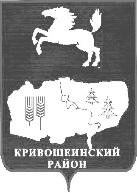 АДМИНИСТРАЦИЯ КРИВОШЕИНСКОГО РАЙОНАПОСТАНОВЛЕНИЕ18.11.2020											 № 680с. КривошеиноТомской областиОб утверждении Положения о порядке предоставления платных услуг и Перечня цен на оказание платных услуг муниципальным бюджетным образовательным учреждением дополнительного образования «Дом детского творчества»В соответствии с Федеральным законом от 06 октября 2003 года № 131-ФЗ «Об общих принципах организации местного самоуправления в Российской Федерации», Федеральным законом от 12 января 1996 года № 7-ФЗ «О некоммерческих организациях», Федеральным законом от 29 декабря 2012 года № 273-ФЗ «Об образовании в Российской Федерации», Решением Думы Кривошеинского района от 28.07.2011 №83 «Об утверждении Положения «О порядке управления и распоряжения муниципальным имуществом, находящимся в муниципальной собственности муниципального образования Кривошеинский район», Уставом муниципального образования Кривошеинский район           	ПОСТАНОВЛЯЮ:1. Утвердить Положение о порядке предоставления платных услуг муниципальным бюджетным образовательным учреждением дополнительного образования «Дом детского творчества» (далее –  МБОУ ДО «ДДТ») согласно приложению 1 к настоящему Постановлению.2.  Утвердить Перечень цен на оказание платных услуг, предоставляемых МБОУ ДО «ДДТ» согласно приложению 2 к настоящему Постановлению.3.  Настоящее постановление вступает в силу с даты официального опубликования.4. Настоящее постановление подлежит опубликованию в газете «Районные вести» и размещению на официальном сайте муниципального образования Кривошеинский район в информационно-телекоммуникационной сети «Интернет».		5.   Контроль за исполнением настоящего постановления возложить на Первого заместителя Главы Кривошеинского района. Глава Кривошеинского района	   (Глава Администрации)                                                                                                 С.А. Тайлашев		Левко Виктория Петровна8-(38251)-2-26-82Прокуратура, Управление образования, Редакция, Управление финансов, МБОУ ДО «ДДТ»      Приложение 1 Утверждено постановлением Администрации Кривошеинского района от  _____ № _______Положение о порядке предоставления платных услуг муниципальным бюджетным образовательным учреждением дополнительного образования «Дом детского творчества»1. Общие положения	1.1. Настоящее «Положение о порядке предоставления платных услуг муниципальным образовательным учреждением дополнительного образования «Дом детского творчества» (далее-Положение) определяет цели, задачи, правила и порядок оказания платных услуг, порядок формирования доходов и осуществления расходов за счет привлеченных финансовых средств из внебюджетных источников, поступивших от оказания платных услуг приносящий доход деятельности. 	1.2. Настоящее Положение разработано в соответствии с  Федеральным законом от 06 октября 2003 года № 131-ФЗ «Об общих принципах организации местного самоуправления в Российской Федерации», Федеральным законом от 12 января 1996 года № 7-ФЗ «О некоммерческих организациях», Федеральным законом от 29 декабря 2012 года № 273-ФЗ «Об образовании в Российской Федерации», Уставом муниципального образования Кривошеинский район, Решением Думы Кривошеинского района от 28.07.2011 №83 «Об утверждении Положения «О порядке управления и распоряжения муниципальным имуществом, находящимся в муниципальной собственности муниципального образования Кривошеинский район».	1.3. Основные термины и понятия, используемые в Положении:	1)  Исполнитель услуги (далее - Исполнитель) – муниципальное бюджетное образовательное учреждение дополнительного образования «Дом детского творчества» (далее –  МБОУ ДО «ДДТ»). 	2) Потребитель услуги (далее – Потребитель) - физическое или юридическое лицо, имеющее намерение заказать или приобрести, либо заказывающее и приобретающее услуги для себя или несовершеннолетних граждан, законными представителями которых они являются, либо получающее услуги лично.	3) Платная услуга - услуга, оказываемая МБОУ ДО «ДДТ» сверх основной деятельности, финансируемой за счет средств бюджета.	1.4. Исполнитель оказывает платные услуги в соответствии с настоящим Положением и Уставом МБОУ ДО «ДДТ».	1.5. Предоставление платных услуг для несовершеннолетних потребителей осуществляется с согласия родителей на добровольной основе с учетом соблюдений требований СанПиН.2. Цели и задачи оказания платных услуг	2.1. Целью оказания платных услуг является организация досуга населения; повышение эффективности работы, улучшение качества, привлечение дополнительных финансовых средств для расширение материально-технической базы, развития и совершенствования МБОУ ДО «ДДТ»; реализация прав граждан на удовлетворение творческих потребностей и развитие массовых и индивидуальных физкультурно-оздоровительных видов спорта.	2.2. Задачами оказания платных услуг является:- реализовывать права граждан на развитие творческих способностей;  - укреплять здоровье граждан, за счет   повышения двигательной активности на  занятиях физкультурой и спортом; - оптимизировать использование имеющихся материально-технических и кадровых  ресурсов;- повышать качество оказываемых услуг за счет стимулирования и внедрения новых видов платных услуг и форм обслуживания.3. Виды платных услуг	3.1. Виды платных услуг определяются с учетом имеющихся условий для предоставления данных услуг.	3.2. Исполнителем в соответствии с Уставом МБОУ ДО «ДДТ» могут оказываться платные услуги в соответствии с Приложением 2 к настоящему Постановлению. 	3.3. Доход от указанной деятельности используется МБОУ ДО «ДДТ» в соответствии с уставными целями.4. Порядок оказания платных услуг	4.1. Руководство деятельностью МБОУ ДО «ДДТ» по оказанию платных услуг осуществляет директор МБОУ ДО «ДДТ», который в установленном порядке несет ответственность за качество оказания платных услуг, осуществляет административное руководство, контролирует и несет ответственность за финансово-хозяйственную деятельность, соблюдение сметной, финансовой и трудовой дисциплины, сохранность собственности, материальных и других ценностей.	4.2. Деятельность МБОУ ДО «ДДТ» по оказанию платных услуг согласно Налоговому кодексу Российской Федерации является предпринимательской.	4.3. Для оказания платных услуг директор МБОУ ДО «ДДТ» обязан создать необходимые условия для предоставления платных услуг.	При необходимости МБОУ ДО «ДДТ» размещает свою рекламу в средствах массовой информации с целью информирования населения района об оказываемых платных услугах.	4.4. МБОУ ДО «ДДТ» обязано предоставить для ознакомления по требованию Потребителя:	1) Устав МБОУ ДО «ДДТ»;	2) Лицензию на осуществление деятельности и другие документы, регламентирующие организацию процесса.	4.5. При предоставлении платных услуг МБОУ ДО «ДДТ» обязано иметь следующие документы:- приказы директора об организации работы МБОУ ДО «ДДТ» по оказанию платных услуг, предусматривающие виды оказываемых платных услуг, назначение ответственного за организацию платных услуг;- должностную инструкцию ответственного за организацию платных услуг;- механизм оплаты труда и иные условия, сопутствующие организации оказания платных услуг;- документы, подтверждающие оплату услуг;- перечень платных услуг с ценой;- график предоставления платных услуг.	4.6.  Расчеты с потребителями за предоставление дополнительных платных образовательных услуг в наличной форме осуществляется МБОУ ДО «ДДТ» с обязательным использованием приходных кассовых ордеров, являющихся документами строгой отчетности.Учреждение обязано выдать потребителю кассовый чек или квитанцию к приходному кассовому ордеру, подтверждающие прием наличных денег, а корешок приходного ордера хранить в МБОУ ДО «ДДТ».Денежные средства, поступающие от потребителей за предоставленные услуги в наличной форме, перечисляются на соответствующие счета МБОУ ДО «ДДТ». 	4.7. Если расчет производится в безналичной форме, то МБОУ «ДДТ» обязано получить от Потребителя квитанцию об оплате с отметкой Банка либо копию платежного поручения с отметкой Банка.	4.8.  МБОУ ДО «ДДТ» не может оказывать платные услуги взамен основной деятельности, финансируемой за счет субсидий на выполнение муниципального задания.5. Цены	5.1. Цены на платные услуги рассчитываются на основе экономически обоснованной себестоимости услуг с учетом - уровня потребительского спроса на услугу;- прогноза объемов по реализации услуги;- налогов;- материальных, трудовых, коммунальных   и иных затрат  на оказание услуги, предусмотренных действующим законодательством;- правовых актов Российской Федерации, Томской области, и Кривошеинского района по вопросам ценообразования на платные услуги.	5.2. Утвержденный постановлением Администрации Кривошеинского района, Перечень цен на все виды оказываемых МБОУ ДО «ДДТ» платных услуг должен находиться в доступном для Потребителей месте.6. Порядок формирования и расходования средств, полученных за оказание платных услуг	6.1. Основным плановым документом, определяющим объем платных услуг, является план финансово-хозяйственной деятельности. План финансово-хозяйственной деятельности формируется на основании планируемых физических и стоимостных показателей. МБОУ ДО «ДДТ» составляет и утверждает смету доходов и расходов по внебюджетным средствам.	6.2. Доходы, поступающие от оказания платных услуг, распределяются следующим образом:- заработная плата;- начисления на заработную плату;- на укрепление развитие материально-технической базы МБОУ «ДДТ», оплату коммунальных услуг, приобретение инвентаря, предметов хозяйственного назначения, звукового и светотехнического оборудования, ремонтные работы, проведение и участие в мероприятиях.	6.3. Доходы, поступающие от оказания платных услуг, расходуются МБОУ «ДДТ» в   соответствии с утвержденным планом финансово-хозяйственной деятельности.	6.4. Если в процессе исполнения плана финансово-хозяйственной деятельности увеличивается или уменьшается доходная и расходная его часть, в него по мере необходимости МБОУ ДО «ДДТ» вносятся изменения в соответствии с установленным порядком.	6.5. Остаток внебюджетных средств предшествующего года подлежит учету в текущем финансовом году как остаток на 1 января текущего года и учитывается в плане финансово-хозяйственной деятельности.7. Ответственность сторон по оказанию и получению платных услуг, контроль за качеством оказываемых платных услуг	7.1. Ответственность за организацию и качество платных услуг возлагается на директора МБОУ ДО «ДДТ».	7.2. Споры, возникающие между Потребителем и Исполнителем, разрешаются по согласованию сторон либо в установленном законодательством порядке.	7.3. Исполнитель освобождается от ответственности за неисполнение или ненадлежащее исполнение услуг, если будет доказано, что это произошло вследствие обстоятельств непреодолимой силы, а также по иным основаниям, предусмотренным законодательством Российской Федерации.	7.4. Контроль за организацией и качеством оказания платных услуг МБОУ ДО «ДДТ» и порядком взимания денежных средств с населения осуществляет муниципальное казённое учреждение «Управление образования Администрации Кривошеинского района».Приложение 2 Утверждено постановлением Администрации Кривошеинского района от  _____ № _______Перечень цен на оказание платных услуг муниципальным бюджетным образовательным учреждением дополнительного образования «Дом детского творчества»№ п/пНаименование услугиЕдиница измеренияКоличество человек в группеКоличество занятий в месяцСтоимость предоставляемой услуги в месяц (руб.)1.Спортивно-оздоровительные занятия60 мин10121200,01/чел.2.Аренда тренажерного и гимнастического зала60 мин--495,02/час